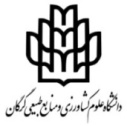 بسمه تعالیانجام دفاع پایاننامه کارشناسی ارشدنام و نام خانوادگی:نام و نام خانوادگی:نام و نام خانوادگی:گروه آموزشی:                            گروه آموزشی:                            گروه آموزشی:                            شماره دانشجویی:شماره دانشجویی:شماره دانشجویی:رشته تحصیلی:رشته تحصیلی:رشته تحصیلی:ساعت و تاریخ دفاع:ساعت و تاریخ دفاع:ساعت و تاریخ دفاع:محل برگزاری:محل برگزاری:محل برگزاری:عنوانپایاننامه:فارسی :انگلیسی:فارسی :انگلیسی:فارسی :انگلیسی:فارسی :انگلیسی:فارسی :انگلیسی:کارشناس آموزش دانشکده:                             فرم 346، قرارداد حقالتدریس و حکم کارگزینی اساتید مدعو پیوست شده است.                                                                  نام و نام خانوادگی امضاء و تاریخ:فرم 346، قرارداد حقالتدریس و حکم کارگزینی اساتید مدعو پیوست شده است.                                                                  نام و نام خانوادگی امضاء و تاریخ:فرم 346، قرارداد حقالتدریس و حکم کارگزینی اساتید مدعو پیوست شده است.                                                                  نام و نام خانوادگی امضاء و تاریخ:فرم 346، قرارداد حقالتدریس و حکم کارگزینی اساتید مدعو پیوست شده است.                                                                  نام و نام خانوادگی امضاء و تاریخ:فرم 346، قرارداد حقالتدریس و حکم کارگزینی اساتید مدعو پیوست شده است.                                                                  نام و نام خانوادگی امضاء و تاریخ:اعضای هیأت داوراناعضای هیأت داوراننام و نام خانوادگیمرتبه علمینام دانشگاهامضا عضو حاضراستاد راهنما استاد راهنما استاد راهنما/مشاوراستاد راهنما/مشاوراستاد مشاوراستاد مشاوراستاد مشاور استاد مشاور استاد داور اولاستاد داور اولاستاد داور دوماستاد داور دوماستاد داور اول: نیاز به اصلاحات دارد/ ندارداستاد داور اول: نیاز به اصلاحات دارد/ ندارداستاد داور اول: نیاز به اصلاحات دارد/ نداردمهلت اصلاحات تا تاریخ:مهلت اصلاحات تا تاریخ:مهلت اصلاحات تا تاریخ:شماره حساب و تماس اعضای خارج از دانشگاه:شماره حساب و تماس اعضای خارج از دانشگاه:شماره حساب و تماس اعضای خارج از دانشگاه:شماره حساب و تماس اعضای خارج از دانشگاه:شماره حساب و تماس اعضای خارج از دانشگاه:شماره حساب و تماس اعضای خارج از دانشگاه:شماره حساب و تماس اعضای خارج از دانشگاه:شماره حساب و تماس اعضای خارج از دانشگاه:شماره حساب و تماس اعضای خارج از دانشگاه:تائید معاون آموزشی/ پژوهشی دانشکده:تاريخ:تائید معاون آموزشی/ پژوهشی دانشکده:تاريخ:تائید معاون آموزشی/ پژوهشی دانشکده:تاريخ:                               تاریخ و         شماره دبیرخانه دانشکده:درج تصویر در پرونده دانشجو در دانشکده.ارسال تصویر به معاون محترم دانشجویی جهت استحضار.ارسال به مدیریت تحصیلات تکمیلی دانشگاه.                               تاریخ و         شماره دبیرخانه دانشکده:درج تصویر در پرونده دانشجو در دانشکده.ارسال تصویر به معاون محترم دانشجویی جهت استحضار.ارسال به مدیریت تحصیلات تکمیلی دانشگاه.                               تاریخ و         شماره دبیرخانه دانشکده:درج تصویر در پرونده دانشجو در دانشکده.ارسال تصویر به معاون محترم دانشجویی جهت استحضار.ارسال به مدیریت تحصیلات تکمیلی دانشگاه.تائید مديریت تحصيلات تكميلي دانشگاه:تاريخ:تائید مديریت تحصيلات تكميلي دانشگاه:تاريخ:تائید مديریت تحصيلات تكميلي دانشگاه:تاريخ:                               تاریخ وشماره دبیرخانه معاونت آموزشی:کارشناس محترم جهت اقدام لازم                               تاریخ وشماره دبیرخانه معاونت آموزشی:کارشناس محترم جهت اقدام لازم                               تاریخ وشماره دبیرخانه معاونت آموزشی:کارشناس محترم جهت اقدام لازم